Копия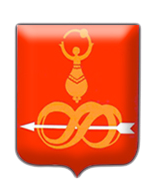 ГЛАВА МУНИЦИПАЛЬНОГО ОБРАЗОВАНИЯ «ДЕБЁССКИЙ РАЙОН»«ДЭБЕС ЁРОС» МУНИЦИПАЛ КЫЛДЫТЭТЛЭН ТÖРОЕЗПОСТАНОВЛЕНИЕот 1 февраля  2019 года                                                                                           №  2с. ДебёсыРуководствуясь Уставом муниципального образования «Дебесский район», постановляю:Утвердить прилагаемый План основных мероприятий муниципального образования «Дебесский район» на 2019 год.Глава муниципального образования	                                         А.С. ИвановВерно: Руководитель Аппарата Главы муниципального образования,              районного Совета депутатов и             Администрации района _____________ С.А. Хохрякова01.02.2019г.Подготовил:   Главный  специалист – эксперт  	                                                     И.Е. Жуйкова                                                                                                       «____» _________2019 г.                                                                                                                                                                                                                                                                                                         Разослать:  1 экз. в дело, на сайтСогласовано:Начальник отдела документационного 					                                          И.Ю. Роготневаобеспечения	                                                                                  «____» __________2019 г.Руководитель Аппарата  		                                                                С.А. Хохрякова	                                                                                                      «____»__________2019г. УТВЕРЖДЕНпостановлением Главы муниципального образования«Дебесский район»от 1 февраля 2019г. № 2ПЛАНосновных мероприятий муниципального образования«Дебесский район» на 2019 год2019 год  -  Год театра (Указ Президента Российской Федерации от 28 апреля 2018 года №181 «О проведении в Российской Федерации Года театра») Год здоровья  О Плане основных мероприятиймуниципального образования «Дебесский район»I. Дни района в муниципальных образованиях (сельских поселениях)I. Дни района в муниципальных образованиях (сельских поселениях)I. Дни района в муниципальных образованиях (сельских поселениях)I. Дни района в муниципальных образованиях (сельских поселениях) МО «Большезетымское»апрельГлава МО (СП)МО «Заречномедлинское»мартГлава МО (СП) МО «Дебёсское»апрельГлава МО (СП)МО «Котегуртское»мартГлава МО (СП)МО «Нижнепыхтинское»мартГлава МО (СП)МО «Старокычское»мартГлава МО (СП)МО «Сюрногуртское»апрельГлава МО (СП)МО «Тольенское»мартГлава МО (СП)МО «Тыловайское»мартГлава МО (СП)МО «Уйвайское»мартГлава МО (СП)II.Семинары, совещания, конференции, конкурсыII.Семинары, совещания, конференции, конкурсыII.Семинары, совещания, конференции, конкурсыII.Семинары, совещания, конференции, конкурсы1.Семинары1.Семинары1.Семинары1.СеминарыСеминар клубных работников«Методическое обеспечение культурно – досуговой деятельности, методика организации культурного досуга «От сценария до проведения праздника»февральДИМЦКиТ, ДЦКР«Семейное чтение как фактор  благоприятного воспитательного климата семьи»февральДРМБСеминар-совещание «Национальная арена»мартДИМЦКиТ Семинар (учёба) руководителей и специалистов организаций, осуществляющих свою деятельность на территории муниципального образования по вопросам связанным с требованиями охраны труда (оказание первой помощи, работа на высоте,  электробезопасность)март, октябрьВ.А. Хохрякова«Детское чтение: пространство для чтения»апрельДРМБСеминар - практикум по мягкой игрушкеапрельДРДРСеминар клубных работников на тему: «Методика и особенности проведения массовых мероприятий, основанных на местном материале»апрельДИМЦКиТ Семинар по теме: «Пресс-релиз, реклама и имидж учреждений культуры»май, сентябрьДИМЦКиТ Семинар - практикум «Компьютерные технологии»сентябрьДИМЦКиТ Библиотечное пространство от идеи к решениюоктябрьДРМБОрганизация  республиканского семинара «Методическая  деятельность по повышению художественного уровня изделий ДПИ, развитию творчества и исполнительского мастерства мастеров Дебесского районного Дома ремесел»ноябрьДРДР«Планирование-поиск оптимальных вариантов. Планирование как вид творчества»ноябрьДРМБСеминар - практикум об организации работы  по платной деятельности декабрьДИМЦКиТВыездной семинар-практикум с главами и специалистами сельских поселенийпо отдельному плануАппаратСеминар для специалистов по работе с молодежью ежемесячноСДМ,МЦ «Вертикаль»Семинар для муниципальных служащих «Час муниципального служащего»1 раз в кварталОКПРСеминар-совещание с работниками культурыежемесячноУКиТПроектно-аналитические семинарыежеквартальноУКиТЗаседания Совета работающей молодёжи предприятий и организаций Дебесского района1 раз в месяцСовет работающей молодёжи,СДМСессия Молодежного парламента МО «Дебесский район»ежеквартальноМолодежный парламент, СМПЗаседания членов Молодежного парламента МО «Дебесский район»ежемесячноМолодежный парламент, СМПСеминар с руководителями ОУв течение годаУОСеминар с руководителями ДОУв течение годаУОСеминар с заместителями руководителей ОУв течение годаУО2.Совещания2.Совещания2.Совещания2.СовещанияСовещание по подведению итогов 2018 года «Деятельность  учреждений культуры. Проблемы и перспективы»январьУКиТРайонное совещание – актив работников культуры по итогам 2018 года 07 февраляУКиТСовещание с зоотехниками и ветеринарными специалистами сельскохозяйственных организаций по итогам работы отрасли животноводства за 2018 год и задачах на 2019 годфевральУСХСовещание по итогам 2018 года и перспективам развития в  отрасли  сельского хозяйства в 2019 годуфевральУСХСовещание с операторами по воспроизводству стада крупного рогатого скота по итогам работы за 2018 год и задачам на 2019 год. Анализ бонитировки крупного рогатого скота.мартУСХТоржественное собрание, посвященное подведению итогов работы в животноводстве за 2018 год.мартУСХСовещание с предпринимателями и Центром поддержки малого предпринимательства УРмарт, ноябрьСИЭиМЗСовещание по организации перевода скота на летне-пастбищное содержаниемайУСХСовещание с зоотехниками и ветеринарными специалистами по итогам работы отрасли животноводства за I полугодие 2019 годаиюльУСХПодведение итогов работы сельскохозяйственных организаций Дебесского районадекабрьУСХСовещание с агрономами, кадровиками, бухгалтерами, экономистами, руководителями сельскохозяйственных организацийежемесячноУСХОрганизация и участие в проведении заседаний Кадрового Совета при Главе МО «Дебесский район»по мере необходимостиОКПРСовещание с работниками кадровых служб муниципальных учреждений1 раз в полугодиеОКПРСовещания с руководителями ОУв течение годаУО3.Конференции3.Конференции3.Конференции3.КонференцииНаучно-практическая конференция для дошкольников «Маленькие исследователи»январьУОНаучно-практическая конференция для школьниковмартУОРайонная научно-практическая конференция  педагогов “Здоровьесберегающие технологии в образовательном процессе”апрельУОАвгустовская конференция педагогических работниковавгустУОРайонный молодежный форумсентябрьСДМ, МЦ «Вертикаль», Дебесский политехникумКонференция по итогам летнего отдыха и оздоровления детей и подростковноябрьУО4.Конкурсы4.Конкурсы4.Конкурсы4.КонкурсыРайонный конкурс «Планета открытий 2019»январьУОРайонный конкурс на звание «Лучшее муниципальное образование поселенческого уровня в Дебесском районе»январь-февральОтдел док.обеспечения, СПРайонный семейный конкурс рыбаков23 февраляЦентр «Семья», МО «Тольенское», ДЦКРРайонный конкурс «Битва хоров»28 февраляДЦКРВыставка- конкурс изделий ДПИ среди воспитанников детских садов и их родителей «Подарок маме»февральДРДРПроведение первого этапа ежегодного республиканского конкурса «Семейные трудовые династии»февраль-апрельСИЭиМЗРайонные соревнования по рыболовству среди ветерановмартСовет ветерановКонкурс профессионального мастерства среди работников культуры районамарт ДИМЦКиТ, УКРеспубликанский конкурс детского, юношеского и студенческого художественного творчества «Певец прикамских зорь» (посвященного 90–летию Г.М. Корепанова – Камского)28 мартаДШИ, Дебесский политехникумРеспубликанский конкурс детского  и юношеского музыкального творчества «Мелодии родникового края» (посвященного 90-летию Г.М. Корепанова-Камского)19 апреляДШИ, УКРайонные соревнования по пионерболу среди ветерановапрельСовет ветерановРайонный конкурс педагогического мастерства педагогов УДО “Сердце отдаю детям”апрельУООрганизация и проведение районных игр «КВН – 2019» на территории муниципального образования «Дебесский район»апрельСДМ, ДЦКР, МЦ «Вертикаль»Районный  фестиваль «Удлем - черемуховая деревня»майДЦКР, МО «Заречномедлинское»Смотр-конкурс  защитных сооруженийиюнь-октябрьОГОЧСиМРРайонный конкурс юных вокалистов «Колокольчик 2019!»июньДЦКРСмотр-конкурс на звание «Лучшее подразделение ДПОУР»июньОГОЧСиМР, ПСЧ-29, Главы СП, руководители ППРайонный конкурс “Самая активная ОО и самый активный педагог - участник сетевого сообщества”июньУОРеспубликанский фестиваль Г.М. Корепанова-Камского «Певец земли удмуртской» (посвященного 90-летию Г.М. Корепанова - Камского)17 августа ДЦКР,  ДИМЦКиТ,  ОМСУРайонный конкурс профессионального  мастерства «Воспитатель года»27 сентябряУОКонкурс «Для меня библиотека – это…»сентябрь - ноябрьДРМБРайонный этнокультурный фестиваль школьниковоктябрьДЦКР, УОРайонный конкурс «Пичи Чеберъес, но Батырьес»октябрьРДК «Чупчигур», УО, общественные организации районаРайонный конкурс классных руководителей “Самый классный классный”октябрьУОРайонный конкурс программ внеурочной деятельности в сфере научно-технического творчества и робототехникиноябрьУОРайонный конкурс детского и юношеского художественного творчества «Удмуртия на фронте и в тылу»ноябрьДШИРайонный конкурс «Широбоковские чтения» «Дебес учи», посвященный 100-летию государственности Удмуртии. Встреча с писателями и поэтами Удмуртии, посвященная народному поэту С.П. Широбокову и 85-летию Союза писателей Удмуртии «Мой край родной в стихах и в прозе»18 декабряДЦКР, ДРМБСпартакиада для дошкольников «Малыши открывают спорт»в течение годаУО, СФКиССпартакиада для школьников в течение годаУО, СФКиССпартакиада для дошкольников «Малыши открывают спорт»в течение годаУОСпартакиада школьников в течение годаУОРайонный конкурс “Самое активное РМО”в течение годаУОРайонный конкурс “Самая активная образовательная организация”в течение годаУОКонкурс среди образовательных учреждений и организаций Дебесского района, занимающихся профилактикой асоциальных явлений среди несовершеннолетних, на лучшую методическую разработку антинаркотической направленности и по формированию здорового образа жизнив течение годаАНКСпартакиада среди предприятий и организаций Дебесского района «Мы» - начинаем с себя».в течение годаМЦ«Вертикаль»Районный конкурс вокалистов «Лейся, песня»ноябрьРДК «Чупчигур»Открытый районный конкурс красоты «Русская красавица» мартДИМЦКиТ 5.Месячники, акции, фестивали5.Месячники, акции, фестивали5.Месячники, акции, фестивали5.Месячники, акции, фестивалиФестиваль-конкурс «Созвездие ветеранских талантов»январьРДК «ДЦКР», Совет ветеранов.Месячник «Безопасность детей на водных объектахв зимний период»январь-апрельУО, ОГОЧСиМРМесячник безопасного ИнтернетафевральУО, СДМ, МЦ «Вертикаль», БПОУ «Дебесский политехникум»Акция для родителей «Я сдам ЕГЭ»февральУОМесячник гражданско-патриотического воспитания (по отдельному плану)февральСДМ, МЦ «Вертикаль», УКиТМежмуниципальный вокальный конкурс семейных дуэтов в рамках 100-летия государственности УдмуртиимартМО «Тольенское», ДЦКР, ОСМиДОбщероссийская антинаркотическая акция «Сообщи, где торгуют смертью» март, ноябрьУО, СДМ, СФКиС, МЦ «Вертикаль», УКиТ, ОСМиД, Дебесский политехникум, ОП «Дебесское», БУЗ УР «Дебесская РБ МЗ УР», прокуратура Дебесского района,  КЦСОНРайонный конкурс «Битва хоров», посвященный 100- летию  государственности Удмуртии и 75 – летию Победы в ВОВ26 апреляДЦКРАкция «Библионочь», «Библиосумерки»апрельБиблиотеки района Месячник  пожарной безопасностиапрель-майУО, ОГОЧСиМРАкция «Семья» (по отдельному плану)апрель-майОДСМиД, органы системы профилактики, СДМ, МЦ «Вертикаль»Районный фестиваль межнациональных семейных обрядов «Родовое дерево»15 маяЦентр «Семья, ДЦКР,  ОСМиДФестиваль народного творчества «Салют Победы»майДЦКР, УКРайонный конкурс «Золотая бабушка»майДЦКР, Совет ветерановРайонный фестиваль “Продлёнка-2019”майУОАкция «Охрана прав детства»майОДСМиД, МЦ «Вертикаль», СДМ, СФКиС, ДЦКРМероприятия в рамках акции «Детский телефон доверия»майМЦ «Вертикаль», СДМ«Мотобум -2019»июньМО «Большезетымское»Туристический фестиваль для работников культуры «Легендарный подъем на  гору Байгурезь»июньУчреждения культурыМежрегиональный фестиваль  «Конный биатлон». Межрегиональная выставка «Золотая вятка»8-9 июняУК, ОМСУ, УСХ, СФКиСАкция "Подросток-лето" июнь-августКДН ОСМИД, ОП «Дебесское» УО, ОСЗН, КЦСОНПроведение месячника безопасности на водных объектах в летний периодиюнь-августУО, ОГОЧСиМР, Главы сельских поселенийАкция «Помоги собрать ребенка в школу»августОСМиД,КЦСОН Месячник  по организованному началу учебного года, безопасности и гражданской защиты детейавгуст-сентябрьУО, ГОЧСиМР, ДИЦКРМежрегиональноый фестиваль «Зарни-Ё перепеч, табань но пельнянь»сентябрьУК, МЦ «Вертикаль»Месячник гражданской защитысентябрь-октябрьГОЧСиМРМесячник школьных библиотекоктябрьУОМесячник профориентационной работы  (по отдельному плану)октябрьУО, учреждения культуры совместно с ДСОШ, УСХ, РМБ, СДМ, МЦ «Вертикаль», БПОУ «Дебесский политехникум», Месячник пожилых людейоктябрьСовет ветеранов, ОСЗН, ОМСУМесячник «Подросток и закон»октябрь-ноябрьУО, КДНиЗП, ОСМиД, СДМ, МЦ «Вертикаль», учреждения культуры Месячник безопасности на водных объектах в зимний периодоктябрь-декабрьОГОЧСиМР, Главы сельских поселенийМесячник русской культуры в Дебесском районеноябрьДЦКР, Центр русской культурыМесячник национальных культур. Фестиваль «Венок в подарок для друзей»ноябрьДИМЦКиТ, ДЦКР,Фестиваль общественных объединений и организаций района «ПРОдвижение»декабрьСДМ, МЦ «Вертикаль», ДЦКРФольклорный праздник-ярмарка «Уйвай базар»декабрьМО «Уйвайское»Игра-квест «Дозор» среди предприятий и организаций районав течение годаМЦ «Вертикаль»III. Юбилейные мероприятияIII. Юбилейные мероприятияIII. Юбилейные мероприятияIII. Юбилейные мероприятияЮбилей деревни Старый Кыч (300 лет)15 июняМО «Старокычское»Юбилей деревни Такагурт (300 лет)12 июняМО «Старокычское»Юбилей деревни Ягвай (300 лет)22 июняМО «Уйвайское»Юбилей села Дебесы (270 лет)07 сентябряОМСУ, УкиТЮбилей Дебесского района (90 лет)07 сентябряОМСУ, УкиТЮбилей Г.М. Корепанова-Камского (90 лет)в течение годаОМСУ, УкиТЮбилей К.А Ложкина (110 лет) октябрьУкиТ100-летие со дня рождения М.Т. Калашникова в течение годаОМСУЮбилей НК ансамблю русской песни «Байгурезь» (50 лет)в течение годаУкиТ110-лет Герою Советского Союза А.Е. Ярославцеву ноябрьОМСУ, УкиТЮбилей Почетного гражданина Дебесского рйона А.П. Сидоровой (80 лет)ноябрьОМСУ, УкиТIV.Заседания комиссий, координационных советовIV.Заседания комиссий, координационных советовIV.Заседания комиссий, координационных советовIV.Заседания комиссий, координационных советовОрганизация и проведение заседаний Президиума Совета депутатов МО «Дебесский район»по отдельному плануодел док.обеспеченияОрганизация и проведение заседаний постоянных комиссий Совета депутатов МО «Дебесский район»по отдельному плануодел док.обеспеченияОрганизация и проведение заседаний сессий Совета депутатов МО «Дебесский район»по отдельному плануотдел док.обеспеченияОрганизация и проведение сессий Молодежного парламентапо отдельному плануСДМКоординационный Совет по делам семьи, материнства и детства1 раз в кварталИванов Л.Ю.Совет по кадровой политике при Главе МО «Дебесский район»по отдельному плануОКПРКомиссия по установлению трудового стажа муниципальных служащихпо мере необходимостиОКПРКомиссия по соблюдению требований к служебному поведению муниципальных служащих МО «Дебесский район» и урегулированию конфликта интересовпо мере необходимостиОКПРКоллегия при Главе Администрации1 раз в месяцГлава МОКомиссия по обороту земель сельскохозяйственного назначения и вопросам рекультивации земель1 раз в кварталНикитин А.Ю.Заседание районной комиссии по охране трудаежеквартальноХохрякова В.А.Межведомственная комиссия по вопросам организации отдыха, оздоровления и занятости детей и подростков в каникулярное времяпо мере необходимостиИванов Л.Ю.Координационной совет по работе с детьми, подростками и молодежью на территории МО «Дебесский район»по мере необходимостиИванов Л.Ю.Совет управления образования по мере необходимостиШкляева О.В.Антитеррористическая комиссия Администрации МО «Дебесский район»1 раз в кварталГлава МОМежведомственная комиссия по профилактике правонарушений при Администрации МО «Дебесский район»1 раз в кварталГлава МОКомиссия по предупреждению и ликвидации чрезвычайных ситуаций и обеспечению пожарной безопасности Администрации МО «Дебесский район»1 раз в месяцГлава МОРабочая группа по инвестиционной деятельности в муниципальном образовании «Дебесский район»по мере необходимостиГлава МОТерриториальная комиссия по урегулированию кредиторской задолженности организаций жилищно-коммунального комплекса МО «Дебесский район» за потребленные топливно-энергетические ресурсыпо мере необходимостиГлава МОРайонная комиссия по подготовке и проведению отопительного периода в муниципальном образовании «Дебесский район»по мере необходимостиГлава МОКомиссия  по повышению качества и доступности  предоставления государственных и муниципальных услуг в муниципальном образовании «Дебесский район»по мере необходимостиГлава МОКомиссия по делам несовершеннолетних и защите их прав при Администрации МО «Дебесский район»2 раза в месяцИванов Л.Ю.Межведомственная антинаркотическая комиссия в муниципальном образовании «Дебесский район»1 раз в кварталИванов А.С.Санитарно-противоэпидемическая комиссияпо мере необходимостиИванов Л.Ю.Комиссия по взаимодействию с общественными организациями, политическими партиями, религиозными и национальными объединениями при Администрации МО «Дебесский район»1 раз в кварталИванов Л.Ю.Эвакуационная (эвакоприёмная)комиссия МО «Дебесский район»по мере необходимостиИванов Л.Ю.Комиссия по отбору организаций для передачи отдельных полномочий органа опеки и попечительства в отношении несовершеннолетних в МО «Дебесский район»по мере необходимостиИванов Л.Ю.Контрактная служба без образования отдельного структурного подразделения для закупок товаров, работ, услуг для обеспечения нужд Администрации МО «Дебесский район»не реже 1 раза в месяцКожевников Ю.А.Постоянно действующая комиссия по повышению устойчивости функционирования экономики МО «Дебесский район», функционирования объектов экономики  в  военное время  и в условиях  чрезвычайных  ситуацийпо мере необходимостиКожевников Ю.А.Комиссии по вопросам соблюдения трудовых прав и легализации доходов участников рынка труда в Дебесском районе1 раз в кварталКожевников Ю.А.Координационный совет по развитию малого и среднего предпринимательства1 раз в 6 месяцевКожевников Ю.А.Территориальная трехсторонняя комиссия по регулированию социально-трудовых отношений в МО «Дебесский район»1 раз в 6 месяцевКожевников Ю.А.Комиссии по подготовке решения  о готовности (отказе) МО «Дебесский район» принять соотечественника, претендующего на участие в программе  Удмуртской Республики по оказанию содействия добровольному переселению в Российскую Федерацию соотечественников, проживающих за рубежом, на 2017 – 2021 годыпо мере необходимостиКожевников Ю.А.Жилищная комиссия при Администрации МО «Дебесский район»1 раз в месяцБойков Д.С.Рабочая группа по разработке схем теплоснабжения поселенийпо мере необходимостиБойков Д.С.Комиссия по постановке на учёт и списанию с баланса объектов основных средств имущества муниципальной казныпо мере необходимостиБойков Д.С.Единая комиссия по определению поставщиков, подрядчиков, исполнителей для заключения контрактов на поставку товаров, выполнение работ, оказание услуг для нужд Администрации МО «Дебесский районпо мере необходимостиБойков Д.С.Комиссия по признанию помещения жилым помещением, жилого помещения непригодным для проживания, а также многоквартирного дома аварийным и подлежащим сносу (было: Заседание межведомственной комиссии по признанию жилого помещения пригодным (непригодным) для проживания)по мере необходимостиБойков Д.С.Комиссия по установлению необходимости проведения капитального ремонта общего имущества в многоквартирных домах на территории МО «Дебесский район», собственники которых формируют фонд капитального ремонта на специальном счете.по мере необходимостиБойков Д.С.Комиссия по обследованию сельскохозяйственных объектов растениеводства, пострадавших в результате почвенной засухипо мере необходимостиНикитин А.Ю.Комиссия по проведении специальной оценки условий трудапо мере необходимостиНикитин А.Ю.Комиссия по обследованию школьных автобусных маршрутов2 раза в годПоздеев В.В.Комиссия по безопасности дорожного движения при Администрации МО «Дебесский район»1 раз в кварталПоздеев В.В.Комиссия по взысканию просроченной задолженности предприятий – недоимщиков по налоговым и неналоговым платежам в бюджет муниципального образования «Дебесский район»по мере необходимостиПоздеев В.В.О Комиссии по согласованию заключения контракта с единственным поставщиком (подрядчиком, исполнителем) при осуществлении закупок для обеспечения муниципальных нужд Дебесского районапо мере необходимостиПоздеев В.В.Комиссия по квотированию рабочих мест для инвалидов1 раз в кварталКожевников Ю.А.Координационный совет содействия занятости населения Дебесского района1 раз в кварталКожевников Ю.А.Комиссия по регулированию  цен и тарифов Администрации МО «Дебесский район»по мере необходимостиПоздеев В.В.Административная комиссия при Администрации МО «Дебесский район»по мере необходимостиПоздеев В.В.Оперативная группа Администрации МО «Дебесский район»по мере необходимостиШкляев И.В.Районная комиссия по приемке образовательных учреждений МО «Дебесский район»1 раз в годШкляева О.В.Заседания муниципального районного штаба Добровольной народной дружины1 раз в кварталИванов Л.Ю.Комиссия по установлению трудового стажа муниципальных служащихпо мере необходимостиСунцова О.В.Организация и проведение заседаний сессий Совета депутатов МО «Дебесский район»по спец. плануПредседатель Совета депутатовОрганизация и проведение заседаний Президиума Совета депутатов МО «Дебесский район»по спец. плануПредседатель Совета депутатовОрганизация и проведение заседаний постоянных комиссий Совета депутатов МО «Дебесский район»по спец. плануПредседатель Совета депутатовЗаседание рабочей комиссии по включению объектов культурного наследия  в реестр объектов нематериального культурного наследия Дебесского районадекабрьУкиТV. Массовые мероприятияV. Массовые мероприятияV. Массовые мероприятияV. Массовые мероприятияЯнварьЯнварьЯнварьЯнварьСтарый новый год для ветеранских организаций14 январяСовет ветеранов, ДЦКРПроведение надзорно-профилактической операции в ходе «Крещения Господня»19 январяГОЧСиМРIV  межрайонный открытый фестиваль снежных фигур «ЛымыПог»19 январяДЦКР, МО «Тыловайское»Личное первенство Дебесского района по шахматам посвященное памяти В.Е.Данилова январьСФКиСТоржественное вручение свидетельства о рождении первому ребенку, рожденному в 2019 годуянварьЗАГС2-й этап Кубка Дебёсского района среди лыжников-гонщиков «Спринт» классическим стилемянварьСФКиС3-й этап Кубка Дебёсского района среди лыжников-гонщиков «Спринт» свободным стилемянварьСФКиСРайонные соревнования  по мини-футболу в зачёт спартакиады среди предприятий и учреждений с.ДебёсыянварьСФКиСРайонные соревнования по мини-футболу в зачёт спартакиады среди МО (сельских поселений) январьСФКиССоревнования «Весёлые старты» в рамках 8-й районной спартакиады среди дошкольных образовательных учреждений «Малыши открывают спорт»январьСФКиСНовогодний районный турнир по хоккею январьСФКиСЛично-командные соревнования по зимнему полиатлону в зачёт спартакиад среди МО (сельских поселений) и предприятий и учреждений с.Дебёсы, 4 этап Кубка Дебёсского района среди лыжников-гонщиков  январьСФКиС21-е районные зимние спортивные игрыянварьСФКиС, ДЦКРНовогодние и рождественские мероприятия январьДЦКР, МЦ «Вертикаль», Мероприятия, посвященные Дню студента  (по отдельному плану)январьСМП, МЦ «Вертикаль»,  ДЦКР, Дбесский политехникумФевральФевральФевральФевральТоржественное мероприятие, посвященное открытию Года здоровья и Года театра в Дебесском районе  01 февраляУкиТ, ОМСУ, ЦРБВсероссийские массовые соревнования «Лыжня России-2019»февральСФКиС, ДИМЦКиТСоревнования «мама, папа, я – спортивная семья» в рамках 8-й районной спартакиады среди дошкольных образовательных учреждений «Малыши открывают спорт»февральСФКиСРайонные лыжные соревнования по системе Гундерсона, 5-й этап Кубка Дебёсского района среди лыжников-гонщиковфевральСФКиССлет трех поколенийфевральСовет ветеранов, «Музей истории Сибирского тракта»III-я зимняя районная спартакиада среди ветеранов.февральСовет ветеранов, СФКиС, ДЦКРМероприятия, посвященные Дню защитника Отечества (по отдельному плану)февральДЦКРРайонный праздник «Удмурт  кыллы  ум луэмурт», посвящённый Международному дню родного языка февральДЦКР, Центр удмуртской культурыРайонные гуляния, посвященные празднику МасленницыфевральУкиТМартМартМартМартУчастие в Республиканских зимних сельских спортивных играх в с.АлнашимартСФКиСРайонный зимний фестиваль ГТОмартСФКиССоревнования по волейболу среди мужских и женских команд МО (в зачёт спартакиады)мартСФКиССоревнования «Лыжня зовёт» в рамках 8-й районной спартакиады среди дошкольных образовательных учреждений «Малыши открывают спорт»мартСФКиССоревнования по волейболу среди мужских и женских команд предприятий, организаций с.Дебёсы мартСФКиСВстречи с выпускниками школ по профориентационной работе мартУСХВыставка к 270-летию села Дебесы «Дебесы: вчера и сегодня»мартОДАУчеба руководителей и специалистов организаций, осуществляющих свою деятельность на территории муниципального образования по вопросам связанным с требованиями охраны труда (оказание первой помощи, работа на высоте,  электробезопасность)мартОТРайонные педагогические чтения «Формирование здорового образа жизни»мартУОКруглый стол «Церковь. Молодежь. Школа»мартПротоиерей Георгий Кириллов, Администрация районаРайонный  межнациональный праздник  «Навруз байрам»мартДИМЦКиТ Мероприятия, посвященные Международному  женскому дню (по отдельному плану)мартДЦКР, ДИМЦКиТ, УКМероприятие, посвященное Дню работника культуры мартУкиТ, учреждения культурыТоржественное мероприятие, посвященное празднованию Дня животноводамартУСХ, ДЦКРТворческий проект музыкального  отделения «Мюзикл».мартДШИСобытийный туризм: Ночь Дома ремесел «Подарок маме»мартМБУК «Дебесский РДР»АпрельАпрельАпрельАпрельТоржественное мероприятие, посвященное 25-летию избирательной системы в Удмуртской Республике10 апреляТИК, ДЦКРДень призывника.апрельСДМ,  МБУ МЦ «Вертикаль», военный комиссариат по Дебесскому и Кезскому районамМероприятия в рамках Всемирного дня здоровья (по отдельному плану)апрельСДМ, МЦ «Вертикаль», СФКиСАттестация муниципальных служащихапрельОКПРОткрытое Первенство Дебёсского района по весеннему кроссуапрельСФКиС, ДИМЦКиТСоревнования «Шашки-малютки» в рамках 8-й районной спартакиады среди дошкольных образовательных учреждений «Малыши открывают спорт»апрельСФКиСЗакрытие зимнего лыжного спортивного сезона, 6-й этапы Кубка Дебёсского района среди лыжников-гонщиков апрельСФКиС, ДИМЦКиТПервенство Дебесского района по шашкам (в зачёт спартакиады)апрельСФКиСПервенство Дебесского района по настольному теннису среди МО (в зачёт спартакиады)апрельСФКиСОткрытое Первенство Дебёсского района по спортивной ходьбе на призы МСМК В.Ю.СунцоваапрельСФКиС, ДИМЦКиТПервенство Дебесского района по настольному теннису среди предприятий и учреждений с.Дебёсы (в зачёт спартакиады)апрельСФКиСНеделя охраны трудаапрельОТМероприятия, посвященные Дню органов местного самоуправления (по отдельному плану)апрельОМСУМероприятия посвященные Дню космонавтики (по отдельному плану)апрельУК, УОБиблионочьапрельРМБНочь Дома ремесел «Пасхальный перезвон»апрельДРДРМайМайМайМайМероприятия, посвященные празднику весны и труда (по отдельному плану)1 маяАппарат,УкиТ, ДЦКР, ДИМЦКиТ,СДМ, МЦ «Вертикаль»Торжественное открытие Галереи трудовой славы1 маяАппарат,  ДЦКР, ДИМЦКиТТоржественные мероприятия, посвященные Дню Победы в ВОв (по отдельному плану)9 маяХрам, ОСМУ,ДИМЦКиР, ДЦКРРайонные соревнования по легкоатлетической эстафете «Эстафета мира»9 маяСФКиСМероприятия, посвященные Дню семьи (по отдельному плану)15 маяОСМиД,УкиТ,МО СП,ЗАГС, ДИМЦКиТ, ХрамМероприятие, посвященное Дню кадрового работника 24 майОКПРПраздники последнего звонка25 маяУОДень пограничника «Пограничная застава-наша слава»28 маяДИМЦКиТ,  содружеством «Боевое братство»Круглый стол для приемных родителей на тему: «Детско-родительские отношения»майОДСМиДПервенство района по мини-футболу среди МО (в зачёт спартакиады)майСФКиСПервенство района по мини-футболу среди предприятий, учреждений с.Дебёсы (в зачёт спартакиады)майСФКиСПервенство района по городошному спортумайСФКиСЭтап Гран-при России по горному бегу.майСФКиС, ДИМЦКиТПервенство района по летнему полиатлону (зачёт спартакиады среди МО, предприятий и учреждений с.Дебёсы)майСФКиСПленум районного Совета ветеранов	майСовет ветерановМероприятие, посвященное Дню славянской письменности и культурымайДЦКР«Ночь в музее»майМузей истории Сибирского тракта»ИюньИюньИюньИюньМероприятия, посвященные Дню защиты детей (по отдельному плану)1 июняКДН и ЗП,ОСМиД,СДМ, МЦ «Вертикаль»,ОСЗН, УКиТ, ДЦКР, УОЮбилей деревни Такагурт (300 лет)12 июняМО «Старокычское»Мероприятия, посвященные Дню России (по отдельному плану)12 июняДЦКРЮбилей деревни Старый Кыч (300 лет)15 июняМО «Старокычское»Мероприятия, посвященные  Дню памяти и скорби22 июняДЦКР, ХрамЮбилей деревни Ягвай (300 лет)22 июняМО «Уйвайское»Международный день борьбы с наркоманией июньМЦ «Вертикаль»Мероприятия, посвященные Дню молодежи (по отдельному плану)июньСДМ, МЦ «Вертикаль»,  ДЦКР, СФКиСРайонный летний фестиваль ГТОиюньСФКиССоревнования «День здоровья» в рамках 8-й районной спартакиады среди дошкольных образовательных учреждений «Малыши открывают спорт»июньСФКиС21-е районные летние спортивные игры (в зачёт спартакиады среди МО, предприятий и учреждений с.Дебёсы)июньСФКиС,  ДЦКРРайонная летняя спартакиада пенсионеровиюньСФКиС, ДИМЦКиТРайонный праздник «Гырон быдтон»июньУСХ, ДЦКР, УККонкурс операторов машинного доения коров июньУСХТоржественный прием у Главы МО «Дебесский район» победителей и призеров спартакиады школьников  июнь-июльУОIV-я летняя  районная спартакиада среди ветеранов.июньСовет ветеранов, СФКиСМероприятия,  посвященные  празднику ТроицыиюньДЦКРРайонная выставка коллекционных сувениров «Мир увлечений»июньДРДРИюльИюльИюльИюльПразднование Дня семьи, любви и верности (по отдельному плану)8 июляОСМиД,ЗАГС,ДЦКР,  ДИМЦКиТ ,МЦ «Вертикаль»,  ЗАГСУчастие на Республиканских летних сельских спортивных играх в с.СелтыиюльСФКиСОрганизация и проведение временных детских разновозрастных отрядовиюльСДМ, МЦ «Вертикаль», ДЦКРРеспубликанская выставка «От шкатулки до сундуков»июльДРДРАвгустАвгустАвгустАвгустПраздничные мероприятия, посвященные Дню Воздушно-десантных войск2 августа«Боевое Содружество», ДИМЦКиТРайонный праздник «День физкультурника» 12 августаСФКиС, ДЦКРМероприятия, посвященные к Дню Государственного флага Российской Федерации22 августаАппарат,МЦ «Вертикаль»,СДМ, ДЦКР, ДИМЦКиТВсероссийские массовые соревнования по баскетболу «Оранжевый мяч»августСФКиСЭтап Гран-При России по горному бегуавгустСФКиС, ДИМЦКиТСентябрьСентябрьСентябрьСентябрьМероприятия, посвященные празднованию Дня знаний (по отдельному плану)1 сентябряУОМероприятия, посвященные Дню знаний (по отдельному плану)1 сентябряСДМ, МЦ «Вертикаль»,  УО, ДИМЦКиТТоржественные мероприятия, посвященные 270-летию села Дебесы и 90- летию Дебесского района (по отдельному плану)7 сентябряОМСУ, УКиТ,Районный туристический слет «Тропа испытаний»сентябрьРайонная общественная организация «Клуб молодых семей», МЦ «Вертикаль»Районные соревнования по лёгкой атлетике «Осенний кросс» в рамках Всероссийского дня бега «Кросс наций»сентябрьСФКиС, ДИМЦКиТУчастие в первенстве УР по легкоатлетическому кроссу сентябрьСФКиСФестиваль ВФСК ГТО для граждан старшего поколениясентябрьСФКиСII Фестиваль скандинавской ходьбы «На Сибирском тракте»сентябрьСФКиС, женсоветРайонный туристический слет среди ветерановсентябрьСовет ветерановВечер отдыха для молодежисентябрьДЦКРРайонная выставка картин «Краски жизни через творчество»сентябрьДРДРДень молодого избирателясентябрьМБУК «Дебесская РМБ»Паспортизация фермсентябрьУСХОктябрьОктябрьОктябрьОктябрьДень Минсоцполитики УР в Дебесском районе23 октябряОТМероприятие, посвященное Дню отца (по отдельному плану)24 октябряОСМиД,женсовет,Совет отцов Олимпиада «Я –избиратель»29 октября УО, ТИКМероприятия, посвященных Всемирному дню трезвости и борьбы с алкоголизмомоктябрьСДМ, МЦ «Вертикаль»Организация и проведение выборной кампании в Молодежный парламент V созываоктябрь-ноябрьСДММероприятия, посвященные Дню пожилого человека (по отдельному плану)октябрьЗАГС, Совет ветеранов, ДИМЦКиТ, ОСЗНАттестация муниципальных служащихоктябрьОКПРРайонные соревнования по баскетболу среди мужских и женских команд предприятий, организаций и учреждений с.Дебёсы октябрь-ноябрьСФКиСРайонные соревнования по шахматам посвященные памяти Р.П.СтепановаоктябрьСФКиСОткрытое первенство Дебесского района по ОФП среди лыжников-гонщиковоктябрьСФКиСРайонный праздник «День работников сельского хозяйства и перерабатывающей промышленности»(по отдельному плану)октябрьУСХ, ДЦКРУчеба руководителей и специалистов организаций, осуществляющих свою деятельность на территории муниципального образования по вопросам связанным с требованиями охраны труда (оказание первой помощи, работа на высоте,  электробезопасность)октябрьОТКонцерт  «Удмуртии моей»октябрьучреждения культуры Торжественное мероприятие, посвященное Дню УчителяоктябрьДЦКР, УОНоябрьНоябрьНоябрьНоябрьМежнациональная площадка «Удмуртия – многонациональная»4 ноябряДИМЦКиТ Всероссийский день правовой помощи детям20 ноябряЗАГСЮбилей Сидоровой А.П., Почетного гражданина МО «Дебесский район» (80-летие)20 ноябряАппаратТоржественные мероприятия, посвященные  Дню матери (по отдельному плану)22 ноябрьОСМиД , ЗАГСДЦКР, РМБ, ДИМЦКиТ, СДМ, МЦ «Вертикаль» Тожественные мероприятия, посвященные Дню народного единства и Дню государственности Удмуртии (по отдельному плану):ноябрьАппарат,Администрация, УКиТ,ДЦКР,СДМ, МЦ «Вертикаль», ДИМЦКиТ, РМБСобрание опекунов на тему: «Права и обязанности опекунов и попечителей»ноябрьОСМиДРайонные соревнования по шашкам (в зачёт спартакиады среди МО)ноябрьСФКиСРайонные соревнования по баскетболу среди мужских и женских команд (в зачёт спартакиады среди МО) ноябрьСФКиСВстречи с выпускниками школ по профориентационной работе ноябрьУСХIVрайонные Рождественские чтенияноябрьпротоиерей Георгий Кириллов, ДЦКРМероприятие, посвященное Дням удмуртской культуры в Дебесском районеноябрьДЦКР, Центр удмуртской культурыРайонный конкурс вокалистов «Лейся, песня»ноябрьДЦКРМероприятия, посвященные профилактике ЗОЖноябрьДЦКРНочь искусствноябрьмузей Районная выставка игрушек «Мир игрушек»ноябрьДРДРДекабрьДекабрьДекабрьДекабрьТоржественное зажжение районной новогодней елки «Елка зажигает огни»6 декабряДЦКР,  МО «Дебесское»Общероссийский день приема граждан12 декабряАппаратДень открытых дверей для населения по вопросам семейного законодательства и по возможности обращения граждан для получения документов через РПГУ и ЕПГУ.18 декабряЗАГСМероприятия, посвященные Международному дню борьбы со СПИДомдекабрьСДМ, МЦ «Вертикаль»Мероприятия, посвященные Дню Конституции РФ (по отдельному плану)декабрьМЦ «Вертикаль», ДЦКР, ТИКМероприятия, посвященные празднованию Нового года (по отдельному плану)декабрь-январьМЦ «Вертикаль»Районные соревнования по лыжным гонкам «Открытие зимнего спортивного сезона»декабрьСФКиС, дЦКРПленум районного Совета ветеранов	декабрьСовет ветерановМероприятия, посвященные Дню инвалида (по отдельному плану)декабрьОСЗН, Совет ветеранов, ДЦКР, общество инвалидовНочь Дома ремесел «Новогодний подарок»декабрьДРДРРайонный Фестиваль снежных скульптур  (среди организаций)декабрьДЦКР,  МО «Дебесское»Первенство Удмуртской Республики по быстрым шахматам среди сельских районов декабрьСФКиСИтоговая выставка изделий ДПИ, молодых людей с ограниченными возможностями «Мир без границ» (работа по проекту).декабрьДРДРРеспубликанская выставка ДПИ «Зимняя сказка»декабрьДРДР